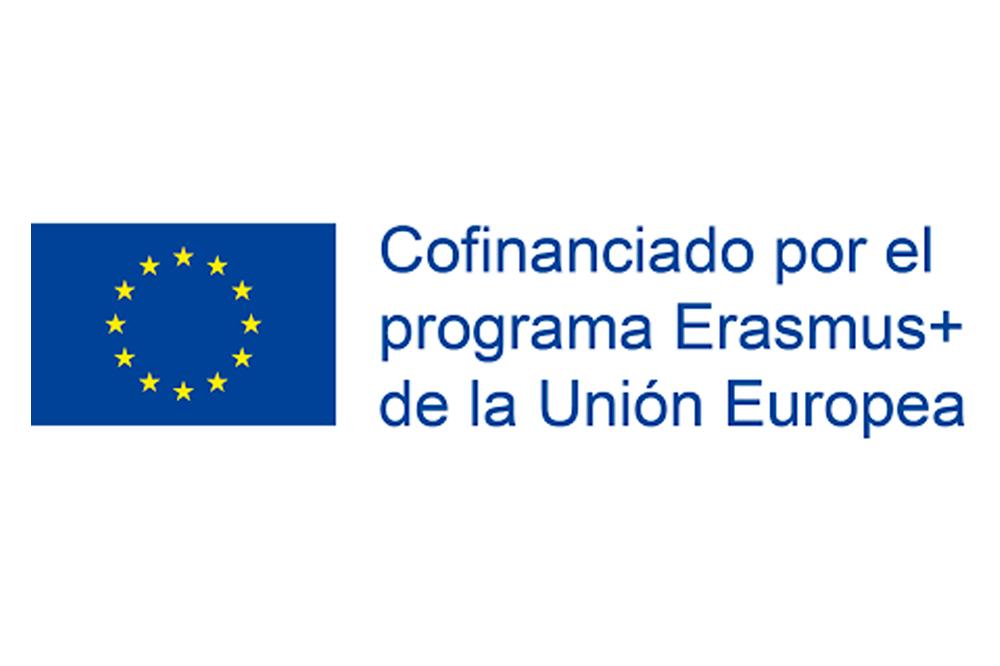 El miércoles 1 de junio se procederá a la entrega de los premios a los alumnos y alumnas ganadores del primer concurso de Dibujo y Fotografía que se ha realizado en nuestro centro. Agradecemos a todos los alumnos y alumnas su participación.